3.  Состав совета техникума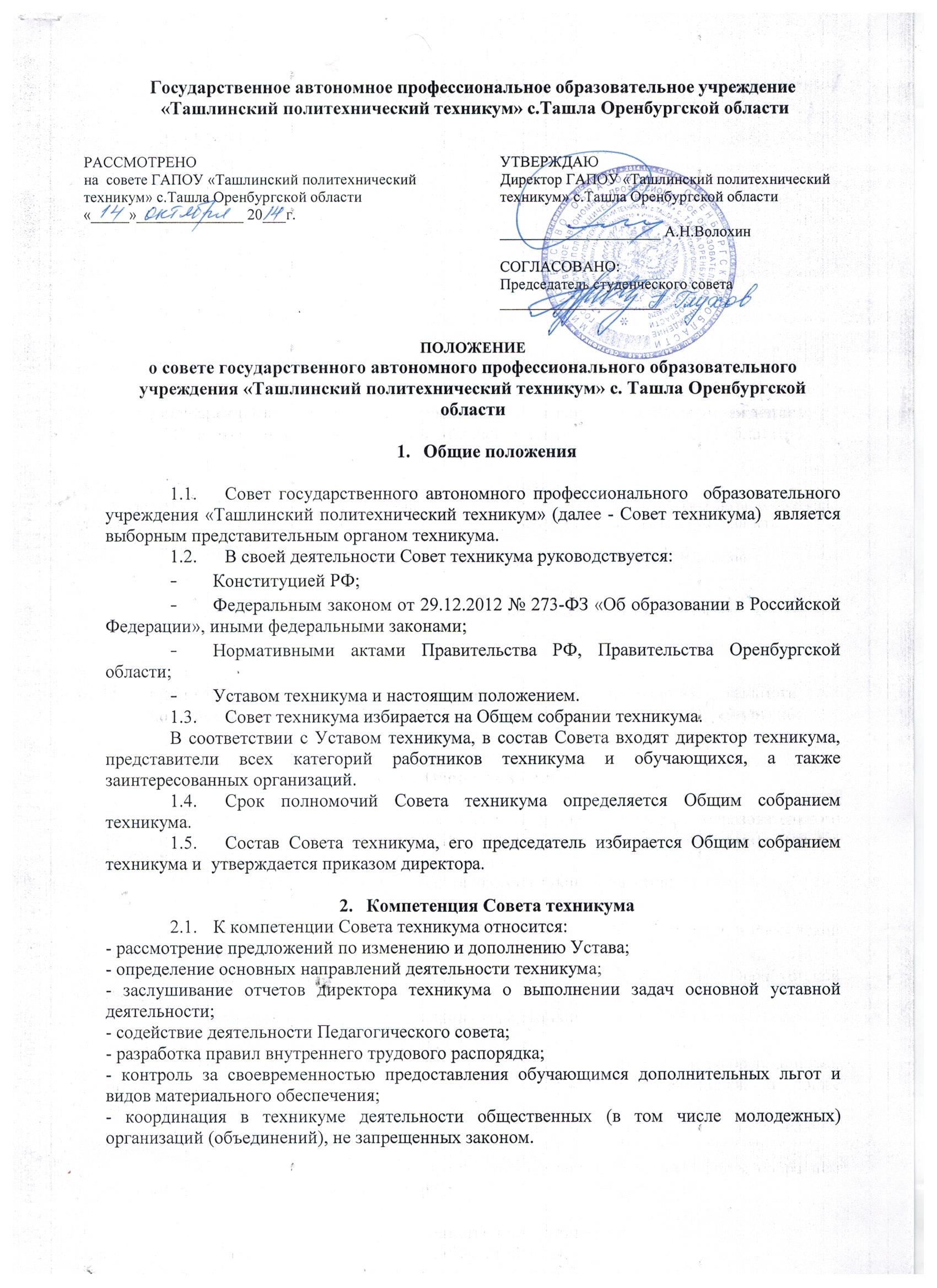 Совет техникума избирается на Общем собрании техникума в составе не менее 9 членов.В состав Совета техникума входят:директор техникума; представители всех категорий работников техникума (не менее 5 человек);представители обучающихся техникума (не менее 2 человек);представители заинтересованных организаций (не менее 1 человека).Члены Совета техникума избираются на срок определенный Общим собранием техникума. В случае выбывания выборных членов в двухнедельный срок проводятся довыборы.Директор техникума в трехдневный срок после получения списка избранных членов Совета техникума издает приказ и назначает дату первого заседания.Председатель, заместитель председателя и секретарь Совета техникумаСовет техникума возглавляет председатель, избираемый открытым голосованием на Общем собрании техникума из числа членов Совета большинством голосов.Директор,  обучающиеся не могут быть избраны председателем.Председатель Совета техникума: организует и планирует его работу, созывает заседания Совета и председательствует на них, организует на заседаниях ведение протокола, подписывает решения Совета, контролирует их выполнение.В случае отсутствия председателя его функции осуществляет заместитель, избираемый из числа членов Совета большинством голосов.Для ведения  текущих дел члены Совета  избирают из своего состава секретаря, который обеспечивает подготовку и протоколирование заседаний, а также ведение документации Совета техникума.5. Организация работы Совета техникумаЗаседания Совета техникума проводятся по мере необходимости, но не реже одного раза в полугодие, а так же по требованию директора техникума.Дата, время, повестка заседания доводятся до сведения членов Совета техникума не позднее, чем за 3 дня до заседания.Решения Совета техникума считаются правомочными, если на заседание присутствовало не менее половины его членов.На заседании ведется протокол.Члены Совета техникума работают на общественных началах.Совет принимает решение открытым голосованием простым большинством голосов. Совет проводит работу в соответствии с положением о нем, утверждаемым Педагогическим Советом техникума.Права и ответственность членов Совета техникумаЧлены Совета техникума имеют право:6.1.1. принимать участие в обсуждении и принятии решений Совета, выражать в письменной форме свое особое мнение, которое приобщается к протоколу заседания;6.1.2. требовать предоставления и получать от администрации техникума необходимую для участия в работе Совета информацию по вопросам, относящимся  к его компетентности;6.1.3. досрочно выйти из состава Совета техникума. Член Совета техникума обязан принимать активное участие в его деятельности, действовать при этом добросовестно и рассудительно.Член Совета техникума может быть выведен из состава Совета за следующие нарушения:пропуск более двух заседаний Совета без уважительной причины;совершение аморального, противоправного проступков, несовместимых с членством в Совете техникума. 